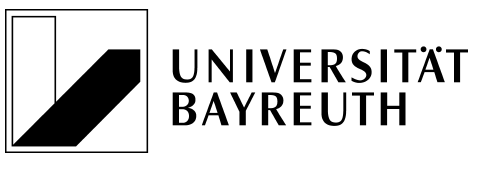 Degree CertificateMr. Max Mustermannborn in Munich on successfully completed theMaster’s ProgrammePHYSICSwith a final grade of (1,0)on .Individual grades are listed on the following page.Bayreuth, Chair of Examiners[signature illegible]Prof. Dr. XYEND OF TRANSLATION